JUNIOR SCHOOL EDUCATION ASSESSMENT                    2ND TERM 2024                      GRADE 7NAME: _______________________________________________________SCHOOL: _____________________________________________________ASSESSMENT NUMBER ____________________ DATE___________________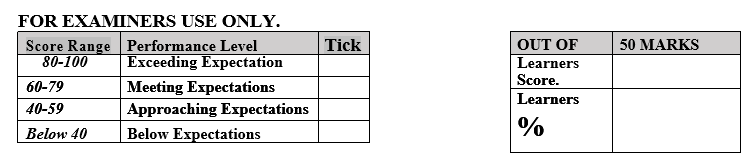 LEARNER’S INSTRUCTIONSWrite your name, School, Assessment Number and the exam date in the spaces provided above.Answer all the questions in this paper.All your answers must be written in the spaces provided in the question paper.Writing and giving relevant examples is highly recommended.Learners should check the question paper to ascertain that all the pages are printed as indicated and that no questions are missing.Your answers must be clearly written (Legible) and well organized.Use blue or black pens when writing answers and a pencil when drawing.Learners must answer the questions in English.State other five names of the Quran. (5 mks)_________________________________________________________________________________________________________________________________________________________________________________________________________________________________________________________________________________________________________________Mention three pillars of Islam (3 mks)_________________________________________________________________________________________________________________________________________________________________________________What was the need for revelation of the Quran? State five points. (5 mks)_______________________________________________________________________________________________________________________________________________________________________________________________________________________________________________________________________________________________________State three roles of Angel Jibril in the revelation of the Quran.(3 mks)_________________________________________________________________________________________________________________________________________________________________________________Describe the two stages in which the Quran was revealed. (4 mks)______________________________________________________________________________________________________________________________________________________________________________________________________________________________What three Lessons are learnt from the surah Al-Fatiha? (3 mks)_______________________________________________________________________________________________________________________________________________________________________________Mention four Circumstances under which Suratul fill was revealed. (4 mks)___________________________________________________________________________________________________________________________________________________________________________________________________________________________________________________List four etiquettes required in reading the Quran. (4 mks)____________________________________________________________________________________________________________________________________________________________________________________________________________________________________________________Outline three differences between Hadith and Sunnah. (6 mks)Outline the origin of Hadith. (5 mks)_____________________________________________________________________________________________________________________________________________________________________________________________________________________________________________________Outline three Contribution of Hadith to Islamic thought and culture. (3 mks)____________________________________________________________________________________________________________________________________________________________Mention three Articles of Iman. (3 mks)__________________________________________________________________________________________________________________________________________________________________What is the meaning of Tawheed? (2 mks)____________Mention two Categories of Tawheed. (2 mks)_____________________________________________________________________________________________________________Write four significance of Tawheed. (4 mks)________________________________________________________________________________________________________________________________________________________________________________________________________Mention 4 common forms of shirk al-Akbar. (4 mks)________________________________________________________________________________________________________________________________________________________________________________________________________________________Mention how the Quran condemns shirk. (5 mks)____________________________________________________________________________________________________________________________________________________________________________________________________________________________________________________________________State how differently the shirk-Al-Akbar has been manifested. (5 mks)___________________________________________________________________________________________________________________________________________________________________________________________________________________________________________________________________________________Mention three differences between Angels Jinns and Human beings. (6 mks)State five duties of Angles in general. (5 mks)__________________________________________________________________________________________________________________________________________________________________________________________________________________________________________________________HADITHSUNNAHabcNOAngelsJinnsHuman being1.2.3.